4η Επανάληψη Μαθηματικών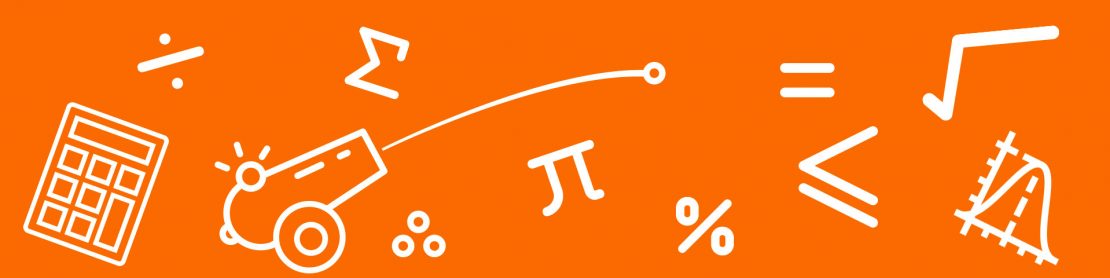 Να βρεις ποιοι από τους αριθμούς: 132 , 225 , 443 , 1.350 και 51.300 διαιρούνται:με το 2: …………………………………………………………………………………………………με το 3: …………………………………………………………………………………………………με το 4: …………………………………………………………………………………………………με το 5 : …………………………………………………………………………………………………με το 9 :…………………………………………………………………………………………………με το 10:………………………………………………………………………………………………με το 25:………………………………………………………………………………………………συγχρόνως με τα 2, 5 και 10:…………………………………………………………………συγχρόνως με τα 2,3,4,5,9,10 και 25:………………………………………………………Βρίσκω ποιοι αριθμοί από το 119 έως το 130 είναι πρώτοι:…………………………………………………………………………………………………………………………………………………………………………………………………………………………………………………………………………Η ηλικία μου σε χρόνια είναι πρώτος αριθμός και αν αντιστραφούν τα ψηφία του μένει ο ίδιος αριθμός! Πόσο χρονών είμαι;…………………………………………………………………………………………………………………………………………………………………………………………………………………………………………………………………………Να βρεθεί ο ΜΚΔ των αριθμών ΜΕ ΤΟΥΣ 2 ΤΡΟΠΟΥΣ: α) 36 και 48, β) 39 και 65
α)           ΜΚΔ (36,48)=……………..                                      β) ΜΚΔ (39,65)=………………